KLASA: 321-01/21-01/03URBROJ: 2211/09-21-1Novi Golubovec 17. prosinca 2021.Na temelju članka 69.stavka 4.Zakona o šumama (“Narodne novine” br. 68/18, 115/18 i 98/19, 32/20)i članka 30. Statuta Općine Novi Golubovec  (“Službeni glasnik Krapinsko-zagorske županije” 20/21), Općinsko vijeće Općine Novi Golubovec  na svojoj 4. sjednici održanoj dana 17. prosinca 2021., donijelo jePROGRAM UTROŠKA SREDSTAVA ŠUMSKOG DOPRINOSA U 2022. GODINIČlanak 1.Ovim Programom utvrđuje se planirana visina prihoda, te utroška sredstava šumskog doprinosa u Proračunu Općine Novi Golubovec za 2022. godinu (5%).Članak 2.Prihod proračuna Općine Novi Golubovec za 2022. godinu, a temeljem dosadašnjih uplata šumskog doprinosa, planira se u iznosu od 15.000,00 KN.Članak 3.Ostvareni prihod od šumskog doprinosa u 2022. godini u cijelosti će se utrošiti za financiranje izgradnje i održavanje komunalne infrastrukture sukladno Programu održavanja i gradnje komunalne infrastrukture na području Općine Novi Golubovec  u 2022. godini.Članak 4.Ovaj Program utroška sredstava šumskog doprinosa u 2022. godini objaviti će se u Službenom glasniku Krapinsko – zagorske županije, a primjenjuje se od 01. siječnja 2022. godine.									Predsjednik Općinskog vijećaMladen Kos DOSTAVITI:Ministarstvo poljoprivrede, Ulica grada Vukovara 78, 10000 Zagreb - na nadzorMinistarstvo financija, Katančićeva  5, 10000 Zagreb, na znanje i lokalni.proracuni@mfin.hr (obavijest o objavi – link Službenog glasnika i web stranice Općine Novi Golubovec )Krapinsko-zagorska županija, Upravni odjel za poslove Županijske skupštine, n/r Svjetlane Goričan, Magistratska 1, 49000 Krapina (za objavu),Krapinsko-zagorska županija, Upravni odjel za financije i proračun, Magistratska 1, 49000 Krapina, (obavijest o objavi – link Službenog glasnika i web stranice Općine Novi Golubovec )Oglasna ploča i WEB stranica Općine Novi Golubovec Općinskom načelniku Općine Novi Golubovec Jedinstveni upravni odjel, ovdje,Prilog zapisniku,Pismohrana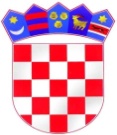 REPUBLIKA HRVATSKAKRAPINSKO - ZAGORSKA ŽUPANIJAOPĆINA NOVI GOLUBOVEC OPĆINSKO VIJEĆE